	Community Advisory Committees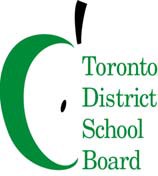 To: Members of the Inner City Community Advisory Committee (ICCAC)
Committee Name: ICCAC
Date: June 20, 2024
Time: 9amVirtual (link): https://tdsb-ca.zoom.us/j/93588187254?pwd=LMjNbjZthGPg5Ut3XdnDyOzZewzg5x.1 Committee Co-Chairs: Trustee Alexis Dawson, Ward 9; Omar Khan, ParentREVISED AGENDAFrom: Lynn Strangway, Executive Superintendent, Learning Centre 3Jack Nigro, Executive Superintendent, Learning Centre 4#ItemFacilitator/PresenterTimelineRecommendations/Motions1Land AcknowledgementSetting of Meeting Norms Welcome/IntroductionsOmar Khan9:00am2Approval of AgendaDeclaration of Possible Conflict of InterestOmar Khan9:05 amMoved:Seconded:3Review and Approval of the Notes – May 16, 2024Omar Khan9:10 amMoved:Seconded:4Co-Chairs’ ReportOmar KhanAlexis Dawson9:20 am 5Model Schools for Inner Cities UpdateKarlo Cabrera, Centrally Assigned Principal, Equity, Anti-Racism and Anti-Oppression9:30 am6Community Support Workers Update Community Support Workers9:45 am7Motion ICCAC – draft review, staff updatesLatoya, LaurieLynn, Jack10:00 am8Business Arising from May 16, 2024, meetingMotions/RecommendationsOmar Khan10:30 am9CAC Self Evaluation, Annual Report, Cellphone/Mobile Devices Policy, In-person meetingsOmar Khan10:35 am10Other BusinessNext Meeting:September 26, 2024, at 6pm. – VirtualOmar Khan10:55 am11AdjournmentOmar Khan11:00 amMoved:Seconded: